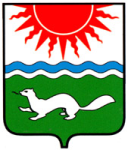  АДМИНИСТРАЦИЯ СОСЬВИНСКОГО ГОРОДСКОГО ОКРУГАП О С Т А Н О В Л Е Н И Еот 19.03.2015    № 223р. п. СосьваО проведении 5-дневных учебно-полевых сборов с обучающимися 10 классов муниципальных бюджетных общеобразовательных учреждений Сосьвинского городского округа по основам военной службы в 2014-2015 учебном году	В соответствии с постановлением Правительства Свердловской области          от 17.09.2014  № 792-ПП «О мерах по обеспечению обучения граждан начальным знаниям в области обороны и их подготовки по основам военной службы в Свердловской области в 2014/2015 учебном году» и в целях активизации работы по подготовке граждан Сосьвинского городского округа к военной службе, повышения качества подготовки граждан по основам военной службы, совершенствования военно-патриотического воспитания, руководствуясь ст.ст. 30.1, 45 Устава Сосьвинского городского округа, администрация Сосьвинского городского округаПОСТАНОВЛЯЕТ:Провести 5-дневные учебно-полевые сборы с обучающимися 10-х классов муниципальных бюджетных общеобразовательных учреждений Сосьвинского городского округа в период с 25 мая по 29 мая 2015 года на базе муниципальных бюджетных общеобразовательных учреждений Сосьвинского городского округа.Возложить общее руководство за проведение 5-дневных учебно-полевых  сборов, ответственность за организацию и проведение полевых занятий – на начальника отраслевого органа администрации Сосьвинского городского округа «Управление образования» (Куракова С.А.).Руководителям  муниципальных бюджетных  общеобразовательных учреждений Сосьвинского городского округа:определить состав обучающихся, привлекаемых на 5-дневные учебно-полевые сборы; обеспечить полный охват обучающихся 10-х классов муниципальных бюджетных общеобразовательных учреждений Сосьвинского городского округа,  привлекаемых к 5-дневным учебно-полевым сборам;обеспечить организацию учебного процесса, проведение мероприятий военно-патриотической направленности, спортивно-массовой работы;представить отчет о проведенных 5-дневных учебно-полевых сборах до                15 июня 2015 года с предоставлением следующих документов:- копия приказа директора муниципального бюджетного общеобразовательного учреждения Сосьвинского городского округа об организации 5-дневных учебно-полевых сборов;- учебный план проведения 5-дневных учебно-полевых сборов;- учебно-тематический план (расписание учебных сборов);- распорядок дня 5-дневных учебно-полевых сборов;- список обучающихся, подлежащих  обучению на 5-дневных учебно-полевых сборах;- ведомость оценок за проведенные 5-дневные учебно-полевые сборы;- пояснительная записка с описанием содержания и методики проведения занятий;- фотографии об участии в 5-дневных учебно-полевых сборах.Контроль исполнения настоящего постановления возложить на заместителя главы администрации Сосьвинского городского округа по экономике и промышленности С.В. Спицину.Глава администрацииСосьвинского городского округа                                                                  Г.Н. Макаров